لطفا در این قسمت چیزی ننویسید.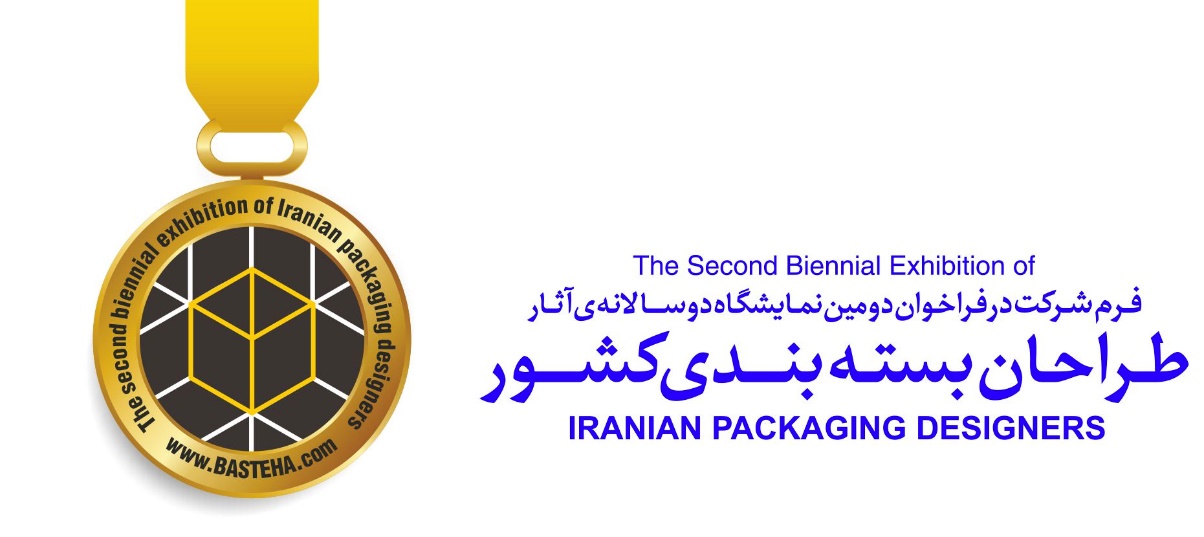 نام:نام:نام:Name:Name:نام خانوادگی:نام خانوادگی:نام خانوادگی:Sure Name:Sure Name:       طراح مستقل      استودیو یا گروه طراحی بسته‌بندی      استودیو یا گروه طراحی بسته‌بندی      استودیو یا گروه طراحی بسته‌بندی                       آژانس تبلیغاتیسال تولد:سال تولد:شهر:شهر:شهر:تلفن:تلفن:تلفن همراه:تلفن همراه:تلفن همراه:وب سایت:وب سایت:پست الکترونیک: پست الکترونیک: پست الکترونیک: نشــانی:نشــانی:نشــانی:نشــانی:نشــانی:ردیفمشخصــات اثـــرمشخصــات اثـــرعنوان اثر:عنوان انگلیسی:1گروه کالایی:سال طراحی:سفارش دهنده:تکنیک چاپ:همکاران دیگر(باذکر نوع همکاری) :همکاران دیگر(باذکر نوع همکاری) :همکاران دیگر(باذکر نوع همکاری) :شرکت در بخش:        حرفه‌ای           خلاقیت‌های تجربی، دانشجویی(چاپ نشده)          استودیو‌ی‌برترس             نگاه ویژهشرکت در بخش:        حرفه‌ای           خلاقیت‌های تجربی، دانشجویی(چاپ نشده)          استودیو‌ی‌برترس             نگاه ویژهشرکت در بخش:        حرفه‌ای           خلاقیت‌های تجربی، دانشجویی(چاپ نشده)          استودیو‌ی‌برترس             نگاه ویژهردیفمشخصــات اثـــرمشخصــات اثـــرعنوان اثر:عنوان انگلیسی:2گروه کالایی:سال طراحی:سفارش دهنده:تکنیک چاپ:همکاران دیگر(باذکر نوع همکاری) :همکاران دیگر(باذکر نوع همکاری) :همکاران دیگر(باذکر نوع همکاری) :شرکت در بخش:        حرفه‌ای           خلاقیت‌های تجربی، دانشجویی(چاپ نشده)          استودیو‌ی‌برترس             نگاه ویژهشرکت در بخش:        حرفه‌ای           خلاقیت‌های تجربی، دانشجویی(چاپ نشده)          استودیو‌ی‌برترس             نگاه ویژهشرکت در بخش:        حرفه‌ای           خلاقیت‌های تجربی، دانشجویی(چاپ نشده)          استودیو‌ی‌برترس             نگاه ویژهردیفمشخصــات اثـــرمشخصــات اثـــرعنوان اثر:عنوان انگلیسی:3گروه کالایی:سال طراحی:سفارش دهنده:تکنیک چاپ:همکاران دیگر(باذکر نوع همکاری) :همکاران دیگر(باذکر نوع همکاری) :همکاران دیگر(باذکر نوع همکاری) :شرکت در بخش:        حرفه‌ای           خلاقیت‌های تجربی، دانشجویی(چاپ نشده)          استودیو‌ی‌برترس             نگاه ویژهشرکت در بخش:        حرفه‌ای           خلاقیت‌های تجربی، دانشجویی(چاپ نشده)          استودیو‌ی‌برترس             نگاه ویژهشرکت در بخش:        حرفه‌ای           خلاقیت‌های تجربی، دانشجویی(چاپ نشده)          استودیو‌ی‌برترس             نگاه ویژهردیفمشخصــات اثـــرمشخصــات اثـــرعنوان اثر:عنوان انگلیسی:4گروه کالایی:سال طراحی:سفارش دهنده:تکنیک چاپ:همکاران دیگر(باذکر نوع همکاری) :همکاران دیگر(باذکر نوع همکاری) :همکاران دیگر(باذکر نوع همکاری) :شرکت در بخش:        حرفه‌ای           خلاقیت‌های تجربی، دانشجویی(چاپ نشده)          استودیو‌ی‌برترس             نگاه ویژهشرکت در بخش:        حرفه‌ای           خلاقیت‌های تجربی، دانشجویی(چاپ نشده)          استودیو‌ی‌برترس             نگاه ویژهشرکت در بخش:        حرفه‌ای           خلاقیت‌های تجربی، دانشجویی(چاپ نشده)          استودیو‌ی‌برترس             نگاه ویژهردیفمشخصــات اثـــرمشخصــات اثـــرعنوان اثر:عنوان انگلیسی:5گروه کالایی:سال طراحی:سفارش دهنده:تکنیک چاپ:همکاران دیگر(باذکر نوع همکاری) :همکاران دیگر(باذکر نوع همکاری) :همکاران دیگر(باذکر نوع همکاری) :شرکت در بخش:        حرفه‌ای           خلاقیت‌های تجربی، دانشجویی(چاپ نشده)          استودیو‌ی‌برترس             نگاه ویژهشرکت در بخش:        حرفه‌ای           خلاقیت‌های تجربی، دانشجویی(چاپ نشده)          استودیو‌ی‌برترس             نگاه ویژهشرکت در بخش:        حرفه‌ای           خلاقیت‌های تجربی، دانشجویی(چاپ نشده)          استودیو‌ی‌برترس             نگاه ویژهکامل کردن و امضای این فرم از سوی شرکت کننده به منزله پذیرفتن تمام مقررات این فراخوان می‌باشد. مسئولیت صحت تمام اطلاعات بیان شده در این فرم بر عهده امضا کننده می‌باشد. فرم ناقص و مخدوش فاقد اعتبار می‌باشد.لطفا در صورت نیاز این فرم را به تعداد مورد نیاز تکثیر نمایید.   تــاریخ و امضاء: شماره اثرتوضیحات مربـوط به طــراحی 1---------------------------------------------------------------------------------------------------------------------------------------------------------------------------------------------------------------------

---------------------------------------------------------------------------------------------------------------------------------------------شماره اثرتوضیحات مربـوط به طــراحی 2---------------------------------------------------------------------------------------------------------------------------------------------------------------------------------------------------------------------

---------------------------------------------------------------------------------------------------------------------------------------------شماره اثرتوضیحات مربـوط به طــراحی 3---------------------------------------------------------------------------------------------------------------------------------------------------------------------------------------------------------------------

---------------------------------------------------------------------------------------------------------------------------------------------شماره اثرتوضیحات مربـوط به طــراحی 4---------------------------------------------------------------------------------------------------------------------------------------------------------------------------------------------------------------------

---------------------------------------------------------------------------------------------------------------------------------------------شماره اثرتوضیحات مربـوط به طــراحی 5---------------------------------------------------------------------------------------------------------------------------------------------------------------------------------------------------------------------

---------------------------------------------------------------------------------------------------------------------------------------------